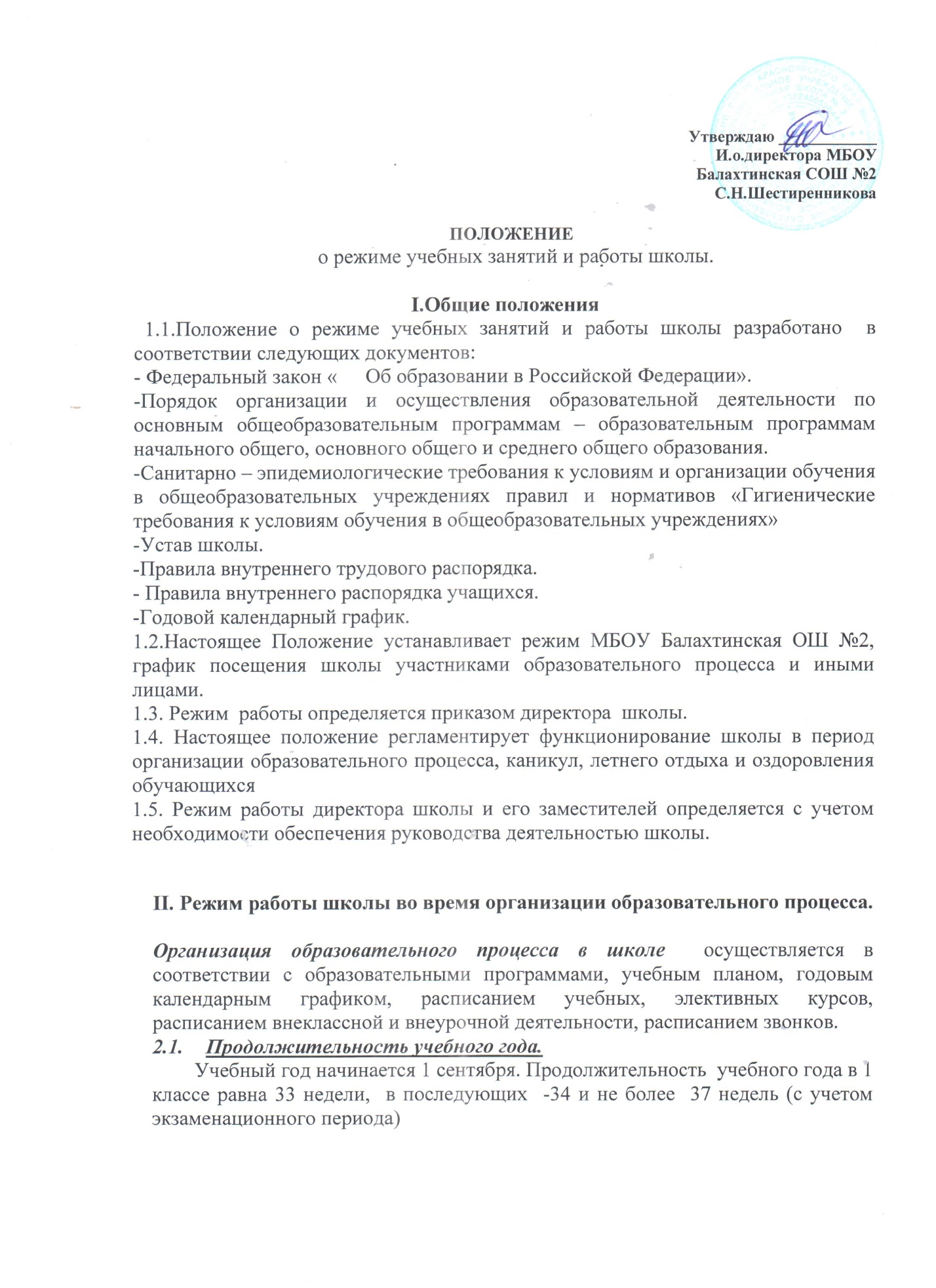 2.2.  Регламентирование образовательного процесса.	Учебный год  1-9 классов    делится на 4 четверти, 10-11 классов на полугодия.	Продолжительность каникул в течение учебного года составляет не менее 30 календарных дней и регулируется ежегодно Годовым календарным учебным графиком. Для обучающихся 1 класса устанавливаются дополнительные каникулы в феврале месяце (7 календарных дней). 2.3.Регламентирование образовательного процесса на неделю.Продолжительность учебной рабочей недели:5-ти дневная рабочая неделя в 1классе;6-ти дневная рабочая неделя в 5-11  классах. 2.4.Регламентирование образовательного процесса на день.-Учебные занятия организуются в две смены. В первую смену организуется обучение для учащихся первых, пятых и выпускных классов. Занятия дополнительного образования и внеклассные занятия организуются  для учащихся 1 смены – во вторую смену, для учащихся 2 смены – в первую. Начало занятий в первой смене начинаются с 8.00, во вторую смену    -  в 14.30.-Продолжительность урока:45 минут – 2-11 классы1 класс- в сентябре, октябре - по 3 урока в день по 35 минут каждый, в ноябре - декабре - по 4 урока по 35 минут каждый; январь - май - по 4 урока по 45 минут каждый.2.5.Организация  воспитательного процесса в школе регламентируется расписанием работы  кружков, секций, внеурочной деятельности.-Проведение экскурсий, походов, выходов с детьми на внеклассные мероприятия за пределы школы разрешается только после издания соответствующего приказа директора школы. Ответственность за жизнь и здоровье детей при проведении подобных мероприятий несет учитель, который назначен приказом директора3.  Режим работы в выходные и праздничные дни.Работа сотрудников в выходные и праздничные дни осуществляется в соответствии со статьями 111,112 Трудового Кодекса Российской Федерации и регламентируется приказом директора.4. Режим работы школы в каникулы.В период осенних, зимних, весенних каникул педагогический и учебно- вспомогательный персонал работают согласно утвержденному плану работы.  В этот период он может привлекаться к педагогической, методической, организационной работе, связанной с реализацией образовательной программы в пределах установленного ему объема учебной нагрузки. 5.  Делопроизводство.Режим работы школы регламентируется следующими документами:-О режиме работы школы  на учебный год-Об организации питания-Об организованном окончании четверти, учебного года-О работе в выходные и праздничные дни.-Графиком дежурств по школе- Должностными инструкциями